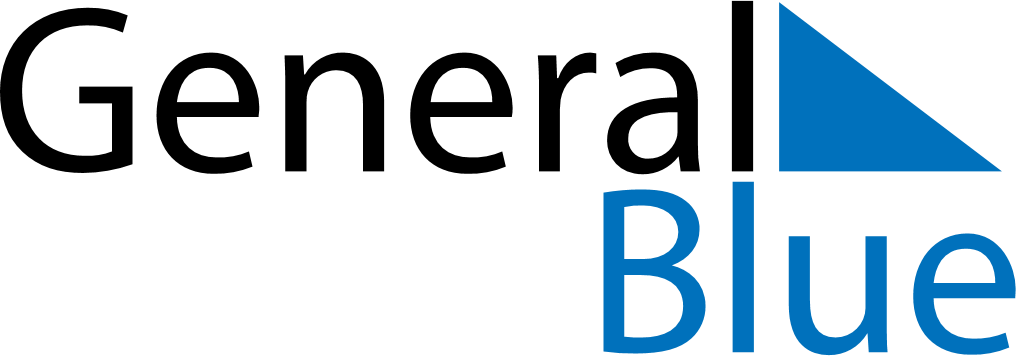 March 2030March 2030March 2030March 2030EcuadorEcuadorEcuadorSundayMondayTuesdayWednesdayThursdayFridayFridaySaturday11234567889CarnivalShrove Tuesday10111213141515161718192021222223242526272829293031